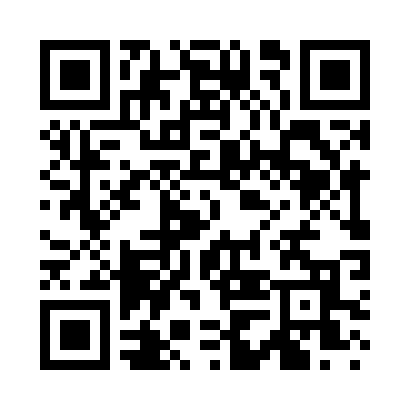 Prayer times for Coxsackie, New York, USAMon 1 Apr 2024 - Tue 30 Apr 2024High Latitude Method: Angle Based RulePrayer Calculation Method: Islamic Society of North AmericaAsar Calculation Method: ShafiPrayer times provided by https://www.salahtimes.comDateDayFajrSunriseDhuhrAsrMaghribIsha1Mon5:186:3712:594:347:228:412Tue5:166:3512:594:347:238:423Wed5:146:3312:584:357:248:444Thu5:126:3212:584:357:258:455Fri5:106:3012:584:367:268:466Sat5:086:2812:574:367:278:487Sun5:066:2712:574:377:288:498Mon5:046:2512:574:377:308:519Tue5:026:2312:574:387:318:5210Wed5:006:2212:564:387:328:5311Thu4:586:2012:564:387:338:5512Fri4:566:1812:564:397:348:5613Sat4:556:1712:564:397:358:5814Sun4:536:1512:554:407:368:5915Mon4:516:1312:554:407:379:0016Tue4:496:1212:554:407:399:0217Wed4:476:1012:554:417:409:0318Thu4:456:0912:544:417:419:0519Fri4:436:0712:544:427:429:0620Sat4:416:0612:544:427:439:0821Sun4:396:0412:544:427:449:0922Mon4:386:0312:544:437:459:1123Tue4:366:0112:534:437:469:1224Wed4:346:0012:534:437:489:1425Thu4:325:5812:534:447:499:1526Fri4:305:5712:534:447:509:1727Sat4:285:5512:534:447:519:1828Sun4:275:5412:534:457:529:2029Mon4:255:5212:524:457:539:2130Tue4:235:5112:524:457:549:23